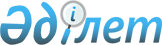 Об определении перечня должностей специалистов в области социального обеспечения, образования, культуры, спорта и ветеринарии, являющихся гражданскими служащими, работающих в сельской местности и имеющих право на повышенные на двадцать пять процентов должностные оклады и тарифные ставки
					
			Утративший силу
			
			
		
					Постановление акимата города Аркалыка Костанайской области от 31 января 2008 года № 29а. Зарегистрировано Управлением юстиции города Аркалыка Костанайской области 12 марта 2008 года № 9-3-80. Утратило силу постановлением акимата города Аркалыка Костанайской области от 29 января 2016 года № 40

      Сноска. Утратило силу постановлением акимата города Аркалыка Костанайской области от 29.01.2016 № 40 (вводится в действие со дня подписания).      Сноска. Наименование - в редакции постановления акимата города Аркалыка Костанайской области от 24.02.2014 № 94 (вводится в действие по истечении десяти календарных дней после дня его первого официального опубликования).      Во исполнение пункта 2) статьи 18 и пункта 3 статьи 238 Трудового кодекса Республики Казахстан и в соответствии со статьей 31 Закона Республики Казахстан "О местном государственном управлении в Республике Казахстан", акимат города Аркалыка ПОСТАНОВЛЯЕТ:

      1. Определить перечень должностей специалистов социального обеспечения, образования, культуры, спорта и ветеринарии, являющихся гражданскими служащими, работающих в сельской местности и имеющих право на повышенные на двадцать пять процентов должностные оклады и тарифные ставки согласно приложению к настоящему постановлению.

      Сноска. Пункт 1 в редакции постановления акимата города Аркалыка Костанайской области от 24.02.2014 № 94 (вводится в действие по истечении десяти календарных дней после дня его первого официального опубликования).

      2. Отменить постановление акимата от 15 января 2008 года № 13 "Об определении перечня должностей специалистов социального обеспечения, образования, культуры, работающих в аульной (сельской) местности и имеющих право на повышенные на двадцать пять процентов должностные оклады и тарифные ставки.

      3. Настоящее постановление вводится в действие по истечении десяти календарных дней после дня его первого официального опубликования.      Аким города Аркалыка                       А. Мухитбеков

Приложение к постановлению   

акимата города Аркалыка      

от 31 января 2008 года № 29а  

Перечень должностей специалистов в области

социального обеспечения, образования, культуры, спорта

и ветеринарии, являющихся гражданскими служащими, работающих

в сельской местности и имеющих право на повышенные на двадцать

пять процентов должностные оклады и тарифные ставки

за счет средств городского бюджета      Сноска. Приложение в редакции постановления акимата города Аркалыка Костанайской области от 24.02.2014 № 94 ((вводится в действие по истечении десяти календарных дней после дня его первого официального опубликования).      1. Должности специалистов социального обеспечения:

      1) социальный работник.

      2. Должности специалистов образования:

      1) директор;

      2) заместитель директора: по учебной части, по воспитательной части, по науке;

      3) заведующий детским садом;

      4) методист;

      5) инструктор по физкультуре;

      6) учитель;

      7) преподаватель языков в детских садах;

      8) педагог-психолог;

      9) педагог дополнительного образования;

      10) социальный педагог;

      11) педагог-организатор по НВП;

      12) заведующий библиотекой;

      13) библиотекарь;

      14) старший вожатый;

      15) воспитатель;

      16) логопед;

      17) музыкальный руководитель;

      18) лаборант;

      19) врач;

      20) медицинская сестра;

      21) диетическая сестра.

      3. Должности специалистов культуры:

      1) директор;

      2) библиограф;

      3) библиотекарь;

      4) хореограф;

      5) методист;

      6) заведующий сельским клубом;

      7) культорганизатор;

      8) музыкальный руководитель;

      9) художественный руководитель.

      4. Должности специалистов спорта:

      1) методист по спорту.

      5. Должности специалистов ветеринарии:

      1) ветеринар.
					© 2012. РГП на ПХВ «Институт законодательства и правовой информации Республики Казахстан» Министерства юстиции Республики Казахстан
				